Олимпиада для школьников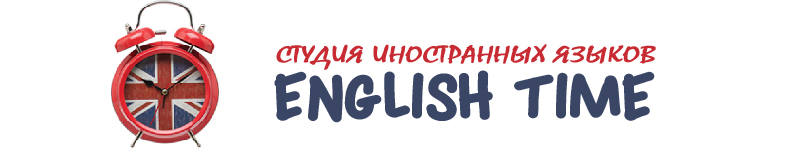 по английскому языкуIтурЗаполните поля ниже печатными буквами на русском языке:Фамилия:Имя:Школа:				Класс:ФИО преподавателя английского языка:Памятка по выполнению Олимпиады:1. Впишите ответы на задания синей или черной ручкой. 
2. Пожалуйста, пишите разборчиво! 
3. Если при ответе на задание №4 олимпиадного листа оказалось недостаточно, пожалуйста, возьмите дополнительный лист. Не забудьте прикрепить его к Олимпиаде при сдаче!Goodluck